Meeting Information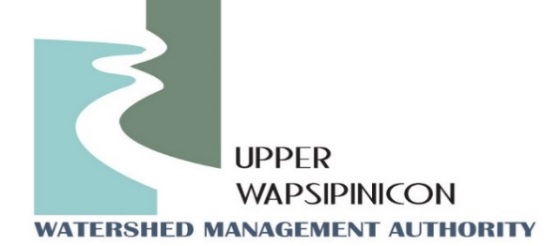 March 12th, 20241:30 pmAgendaCall to orderRoll call and IntroductionsApproval of AgendaApproval of the Dec. 5th, 2023 MinutesNew Business New Watershed Coordinator Funding Mechanism DiscussionCoordinators and members of the Executive Committee were interested in exploring another method for requesting donations from member entities. Historically the Upper Wapsi WMA has requested a flat donation request of $600 from each entity. The method for discussion would be to request a donation amount based on the entities population located in the Upper Wapsi Watershed. Many other WMAs use a more quantile approach.Watershed Coordinator Update:Water Sampling Results 2023Summary of the water quality data collected over the 2023 sampling season and an update for the 2024 season.Bill HF 2614 Page 17-21A bill was introduced earlier this month that if passed will affect WMA’s moving forward. Project coordinators will explain this Bill and its potential implications.Iowa DNR Sign Grant 2024The Iowa DNR has released their creek sign grant again for 2024. The grant is for up to $10,000 to install creek name and/or watershed name signs along county roads. We will discuss what counties are actively pursuing the grant and which ones may be interested. Next Meeting Date In-Person LocationFontana Nature Center1883 125th St.Hazleton, IA 50641Virtual Location/Zoom Link: https://us02web.zoom.us/j/86586755897?pwd=Z2Raa1BpWk54YW1MZWxBbENCSkZtUT09Meeting ID: 865 8675 5897Passcode: 689541